Domácí příprava 18. 5. – 20. 5. (pondělí – středa)Český jazykČíslovky Učebnice str. 112/1 – přečíst si text a zaměřit se na tučně zvýrazněná slova (jedná se o číslovky)Učebnice str. 112 – žlutá tabulka – přečístŠkolní sešit – zápis (přepsat/vlepit)Číslovky- ohebný slovní druh- vyjadřují počet, pořadí, nebo udávají, kolikrát se něco děje 1. určité – přesný počet, můžeme je zapsat číslicemi (deset, první, jedenkrát)2. neurčité – nevyjadřují přesný počet, nemůžeme je vyjádřit číslicemi (mnoho, několikrát)Učebnice str. 112/2 – do sešitu vypsat číslovky a určit, zda jsou určité nebo neurčitéPracovní sešit str. 21/1 – doplnit vynechaná písmena + cv. aPracovní sešit str. 21/2MatematikaPočítání se zlomkyUčebnice str. 124/11 – do sešitu (pomůže vám růžová tabulka u tohoto cvičení), stačí psát výsledkyUčebnice str. 125/21 – do sešituUčebnice str. 125/22 – do sešituUčebnice str. 125/23 – pročíst si toto cvičení + přečíst si růžový zápis pod nímŠkolní sešit – zápis (přepsat/vlepit)Porovnávání zlomkůJestliže mají dva zlomky stejného jmenovatele (číslo pod zlomkovou čarou), větší je ten zlomek, jehož čitatel je větší (číslo nad zlomkovou čarou).- př. ⅘ > ⅗ (stejný jmenovatel – 5, porovnáváme čitatele – 4>5)Učebnice str. 125/24 – ústněUčebnice str. 126/28 – do sešitu Anglický jazykPracovní sešit str. 37/5a – poslech č. 19 – zaškrtnout, které aktivity Billy dělá a které nePracovní sešit str. 37/5b – podle doplněné tabulky z poslechu vypsat věty o jednotlivých aktivitách (co Billy dělá a co ne) Pracovní sešit str. 37/6 – opravit věty podle obrázku (pomůže vám první vzorová věta)PřírodovědaUčebnice str. 68 – Růst a vývoj člověka – přečístSešit – zápis (přepsat/vlepit)Růst a vývoj člověka- během života člověk prochází vývojovými stádii (odlišné potřeby a životní projevy)- dětství (nejprve jako lidský plod v těle matky, poté novorozenec, kojenec, batole, předškolák, školák), dospívání, dospělost, stáří Pracovní sešit str. 48/2 – zakroužkovat správnou variantuPracovní sešit str. 48/Křížovka – pracujte s učebnicí Pracovní sešit str. 48/3a – očíslovat, jak jdou jednotlivá stádia za sebouPracovní sešit str. 48/3b – tato stádia pojmenovat Dobrovolné úkoly Výtvarná výchovaKompozice z běžných předmětů – obkresli třeba nůžky, pravítko, tužku, CD atd. (co tě napadne), poté některé části vybarvi, aby vznikla zajímavá kompozice. Přikládám obrázek jako inspiraci 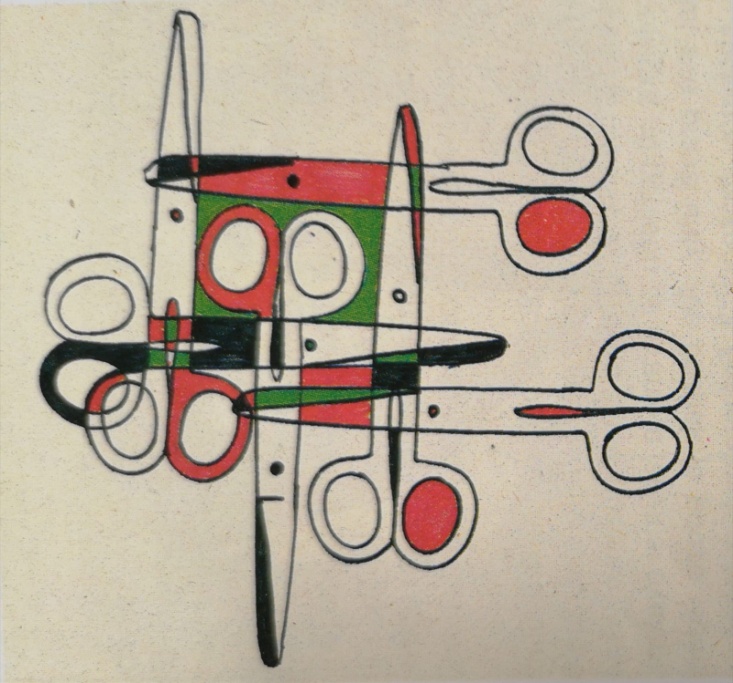 Další učivo vložím ve středu večer. Moc děkuji za vaši práci! Vydržte ještě tento týden, pak už se uvidíme!  